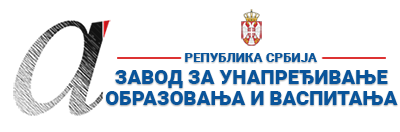 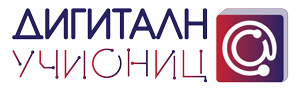 ПРИПРЕМА ЗА ЧАСПрезентација1. Школа1. Школа   ОШ,,Јован Поповић“   ОШ,,Јован Поповић“МестоКрагујрвацКрагујрвацКрагујрвац2. Наставник (име и презиме)2. Наставник (име и презиме)Дубравка БатавељићДубравка БатавељићДубравка БатавељићДубравка БатавељићДубравка БатавељићДубравка Батавељић3. Предмет:3. Предмет:БиологијаБиологијаБиологијаБиологијаРазред 8 разред4. Наставна тема - модул:4. Наставна тема - модул:УГРОЖАВАЊЕ ,ЗАШТИТА И  УНАПРЕЂИВАЊЕ  ЕКОСИСТЕМА УГРОЖАВАЊЕ ,ЗАШТИТА И  УНАПРЕЂИВАЊЕ  ЕКОСИСТЕМА УГРОЖАВАЊЕ ,ЗАШТИТА И  УНАПРЕЂИВАЊЕ  ЕКОСИСТЕМА УГРОЖАВАЊЕ ,ЗАШТИТА И  УНАПРЕЂИВАЊЕ  ЕКОСИСТЕМА УГРОЖАВАЊЕ ,ЗАШТИТА И  УНАПРЕЂИВАЊЕ  ЕКОСИСТЕМА УГРОЖАВАЊЕ ,ЗАШТИТА И  УНАПРЕЂИВАЊЕ  ЕКОСИСТЕМА 5. Наставна јединица:5. Наставна јединица:Екосистеми мора;загађивање и мере заштитеЕкосистеми мора;загађивање и мере заштитеЕкосистеми мора;загађивање и мере заштитеЕкосистеми мора;загађивање и мере заштитеЕкосистеми мора;загађивање и мере заштитеЕкосистеми мора;загађивање и мере заштите6. Циљ наставне јединице:6. Циљ наставне јединице:Угрожавање,заштита и унапеђивање екосистема-животне срединеУгрожавање,заштита и унапеђивање екосистема-животне срединеУгрожавање,заштита и унапеђивање екосистема-животне срединеУгрожавање,заштита и унапеђивање екосистема-животне срединеУгрожавање,заштита и унапеђивање екосистема-животне срединеУгрожавање,заштита и унапеђивање екосистема-животне средине7. Очекивани исходи:7. Очекивани исходи:Зна који океани чине  светско море,зна да покаже на географској карти,уочава утицај еколошких фактора на грађу одређених врста, разликује врсте које чине биоценозе морског дна и слободне воде,зна изворе загађења мора и океанаЗна који океани чине  светско море,зна да покаже на географској карти,уочава утицај еколошких фактора на грађу одређених врста, разликује врсте које чине биоценозе морског дна и слободне воде,зна изворе загађења мора и океанаЗна који океани чине  светско море,зна да покаже на географској карти,уочава утицај еколошких фактора на грађу одређених врста, разликује врсте које чине биоценозе морског дна и слободне воде,зна изворе загађења мора и океанаЗна који океани чине  светско море,зна да покаже на географској карти,уочава утицај еколошких фактора на грађу одређених врста, разликује врсте које чине биоценозе морског дна и слободне воде,зна изворе загађења мора и океанаЗна који океани чине  светско море,зна да покаже на географској карти,уочава утицај еколошких фактора на грађу одређених врста, разликује врсте које чине биоценозе морског дна и слободне воде,зна изворе загађења мора и океанаЗна који океани чине  светско море,зна да покаже на географској карти,уочава утицај еколошких фактора на грађу одређених врста, разликује врсте које чине биоценозе морског дна и слободне воде,зна изворе загађења мора и океана8. Методе рада:8. Методе рада:Монолошка,дијалошка,демонстративнаМонолошка,дијалошка,демонстративнаМонолошка,дијалошка,демонстративнаМонолошка,дијалошка,демонстративнаМонолошка,дијалошка,демонстративнаМонолошка,дијалошка,демонстративна9. Облици рада:9. Облици рада:ФронталниФронталниФронталниФронталниФронталниФронтални10. Потребна опрема / услови / наставна средства за реализацију часа10. Потребна опрема / услови / наставна средства за реализацију часаПројектор,рачунар,слике из уџбеникаПројектор,рачунар,слике из уџбеникаПројектор,рачунар,слике из уџбеникаПројектор,рачунар,слике из уџбеникаПројектор,рачунар,слике из уџбеникаПројектор,рачунар,слике из уџбеника11. Дигитални образовни материјали / дигитални уџбеници коришћени за реализацију часа11. Дигитални образовни материјали / дигитални уџбеници коришћени за реализацију часаПрезентацијаПрезентацијаПрезентацијаПрезентацијаПрезентацијаПрезентацијаПланиране активности наставникаПланиране активности наставникаПланиране активности ученикаПланиране активности ученикаПланиране активности ученикаПланиране активности ученика12.1. Уводни део часа 12.1. Уводни део часа -Дијалошком методом поновити шта чини светско море.-Мора и океани чине 70,8% укупнебповршиме ЗемљеКопно 22% ,екосистеми копнених вода вода 7%Према географском положају  разликујемо:_екосистеме  хладних мора-мора и океане умерене зоне_екосистеме топлих мора(тропских)ИСТИЦАЊЕ ЦИЉА ЧАСАСтицање знања о морима и океанима,еколошким карактеристикама,биоценозама,изворима загађивања и мерама заштите-Дијалошком методом поновити шта чини светско море.-Мора и океани чине 70,8% укупнебповршиме ЗемљеКопно 22% ,екосистеми копнених вода вода 7%Према географском положају  разликујемо:_екосистеме  хладних мора-мора и океане умерене зоне_екосистеме топлих мора(тропских)ИСТИЦАЊЕ ЦИЉА ЧАСАСтицање знања о морима и океанима,еколошким карактеристикама,биоценозама,изворима загађивања и мерама заштитеПосматрају,учествују у разговору,слушају ,бележе,Анализирају,дискутују ,закључујуПосматрају,учествују у разговору,слушају ,бележе,Анализирају,дискутују ,закључујуПосматрају,учествују у разговору,слушају ,бележе,Анализирају,дискутују ,закључујуПосматрају,учествују у разговору,слушају ,бележе,Анализирају,дискутују ,закључују12.2. Средишњи део часа12.2. Средишњи део часаЕКОЛОШКИ ФАКТОРИ:Упућивање ученика на слике са презентације и анализирање особина мора,зоналног распореда живог света_САЛАНИТЕТ(хлориди 55,04%,Натријум 30,61%,Магнезијум3,69%,Калцијум1,16% ,Калијум1,10% олигоелементи 0,72%,сулфати 7,61%)Просечни саланитет 35 промила,у Средоземном мору 37-40 промила,Јадранском 36-38 промила,Црном мору 18,6 промила.Организми који живе у води могу бити стенохални и еурихални(објашњење,дискусија о еколошкој валенци)-ПРИТИСАК(објашњење ученика),на сваких 10 метара повећава се за 1атм._ПОТИСАК-ТЕМПЕРАТУРА(зависи од географске ширине,дубине Просечна годишња температура северниог мора ,мора умерене зоне,тропских(дискусија ученика и наставника).На 1000метара је костснтна и износи 4_5 степени _СВЕТЛОСТ:еуфотичка зона од 0-50 метара дубине,дисфотичка од 50-200метара и афотичка преко 200метара, на 550 метара је мрак.У Јадрану,највећа прозирност на 33 метра ЗОНАЛНОСТ:Зоне морског днаа)Зона сталног ударања таласа(врсте које чине биоценозу,прилагођености)б)Зона плиме и осеке(приобалска),врсте,прилагођеностив)Зона морског дна до 50 метара дубине(подобалска)-Каменито дно-Песковито дно(врсте,прилагођености)_МуљевитоГ)Зона дубинских делова(дубинска зона),врсте,адаптације Зона слободне воде(пелагијал)_Становници слободне воде,врсте,прилагођености_ИЗВОРИ ЗАГАЂИВАЊА ВОДА И МЕРЕ ЗАШТИТЕ:_-Ученици  идентификују изворе загађења на основу искуства и презентације и записују.-Мере заштите-како спречити или ублажити загађивање воде?Дискусија ученика и наставникаЕКОЛОШКИ ФАКТОРИ:Упућивање ученика на слике са презентације и анализирање особина мора,зоналног распореда живог света_САЛАНИТЕТ(хлориди 55,04%,Натријум 30,61%,Магнезијум3,69%,Калцијум1,16% ,Калијум1,10% олигоелементи 0,72%,сулфати 7,61%)Просечни саланитет 35 промила,у Средоземном мору 37-40 промила,Јадранском 36-38 промила,Црном мору 18,6 промила.Организми који живе у води могу бити стенохални и еурихални(објашњење,дискусија о еколошкој валенци)-ПРИТИСАК(објашњење ученика),на сваких 10 метара повећава се за 1атм._ПОТИСАК-ТЕМПЕРАТУРА(зависи од географске ширине,дубине Просечна годишња температура северниог мора ,мора умерене зоне,тропских(дискусија ученика и наставника).На 1000метара је костснтна и износи 4_5 степени _СВЕТЛОСТ:еуфотичка зона од 0-50 метара дубине,дисфотичка од 50-200метара и афотичка преко 200метара, на 550 метара је мрак.У Јадрану,највећа прозирност на 33 метра ЗОНАЛНОСТ:Зоне морског днаа)Зона сталног ударања таласа(врсте које чине биоценозу,прилагођености)б)Зона плиме и осеке(приобалска),врсте,прилагођеностив)Зона морског дна до 50 метара дубине(подобалска)-Каменито дно-Песковито дно(врсте,прилагођености)_МуљевитоГ)Зона дубинских делова(дубинска зона),врсте,адаптације Зона слободне воде(пелагијал)_Становници слободне воде,врсте,прилагођености_ИЗВОРИ ЗАГАЂИВАЊА ВОДА И МЕРЕ ЗАШТИТЕ:_-Ученици  идентификују изворе загађења на основу искуства и презентације и записују.-Мере заштите-како спречити или ублажити загађивање воде?Дискусија ученика и наставникаПосматрајуСлушајуДискутујупишуПосматрајуСлушајуДискутујупишуПосматрајуСлушајуДискутујупишуПосматрајуСлушајуДискутујупишу12.3. Завршни део часа12.3. Завршни део часа_Кроз питања и одговоре ученикРекапитулација о о особинама мора и океана и мерама заштите тако што ученици састављају шему лекције_Кроз питања и одговоре ученикРекапитулација о о особинама мора и океана и мерама заштите тако што ученици састављају шему лекције13. Линкови ка презентацији уколико је она урађена у онлајн алату ка дигиталном образовном садржају уколико је доступан на интернету ка свим осталим онлајн садржајима који дају увид у припрему за час и његову реализацију 13. Линкови ка презентацији уколико је она урађена у онлајн алату ка дигиталном образовном садржају уколико је доступан на интернету ка свим осталим онлајн садржајима који дају увид у припрему за час и његову реализацију 14. Начини провере остварености исхода14. Начини провере остварености исходаНа основу књучних појмова и шеме лекцијеКључне појмове издвајају ученици као што су светско море,таласи,плима и осека салинитет,литорал,бентос,пелагијал,планктон,нектон итд.На основу књучних појмова и шеме лекцијеКључне појмове издвајају ученици као што су светско море,таласи,плима и осека салинитет,литорал,бентос,пелагијал,планктон,нектон итд.На основу књучних појмова и шеме лекцијеКључне појмове издвајају ученици као што су светско море,таласи,плима и осека салинитет,литорал,бентос,пелагијал,планктон,нектон итд.На основу књучних појмова и шеме лекцијеКључне појмове издвајају ученици као што су светско море,таласи,плима и осека салинитет,литорал,бентос,пелагијал,планктон,нектон итд.На основу књучних појмова и шеме лекцијеКључне појмове издвајају ученици као што су светско море,таласи,плима и осека салинитет,литорал,бентос,пелагијал,планктон,нектон итд.На основу књучних појмова и шеме лекцијеКључне појмове издвајају ученици као што су светско море,таласи,плима и осека салинитет,литорал,бентос,пелагијал,планктон,нектон итд.15. Оквир за преиспитивање оствареног часа: планирани начини провере остварености исхода;избор активности;одступања/потешкоће приликом остваривања планираног. Шта бих  променио/ла, другачије урадио/ла?15. Оквир за преиспитивање оствареног часа: планирани начини провере остварености исхода;избор активности;одступања/потешкоће приликом остваривања планираног. Шта бих  променио/ла, другачије урадио/ла?Загађивање и мере заштите детаљније проучити  тако што ће ученици  проучити као домаћи задатак  и презентовати на часу утврђивања   .Загађивање и мере заштите детаљније проучити  тако што ће ученици  проучити као домаћи задатак  и презентовати на часу утврђивања   .Загађивање и мере заштите детаљније проучити  тако што ће ученици  проучити као домаћи задатак  и презентовати на часу утврђивања   .Загађивање и мере заштите детаљније проучити  тако што ће ученици  проучити као домаћи задатак  и презентовати на часу утврђивања   .Загађивање и мере заштите детаљније проучити  тако што ће ученици  проучити као домаћи задатак  и презентовати на часу утврђивања   .Загађивање и мере заштите детаљније проучити  тако што ће ученици  проучити као домаћи задатак  и презентовати на часу утврђивања   .КорелацијаКорелацијаГеографија,хемија,физикаГеографија,хемија,физикаГеографија,хемија,физикаГеографија,хемија,физикаГеографија,хемија,физикаГеографија,хемија,физика